https://czn.tularegion.ru/   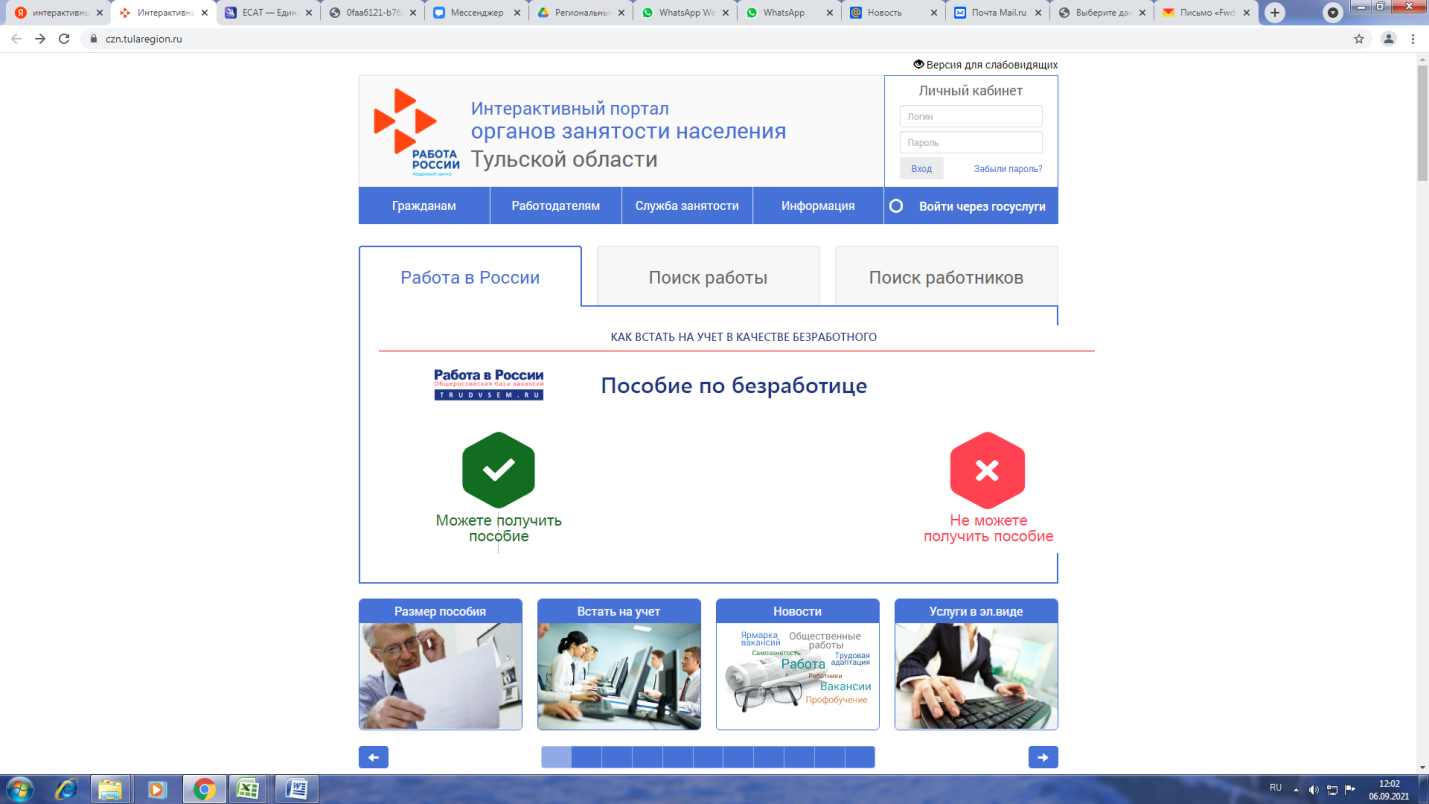   войти через портал гос.услуг  «гражданам»  «услуги в электронном виде»  «содействие в поиске подходящей работы»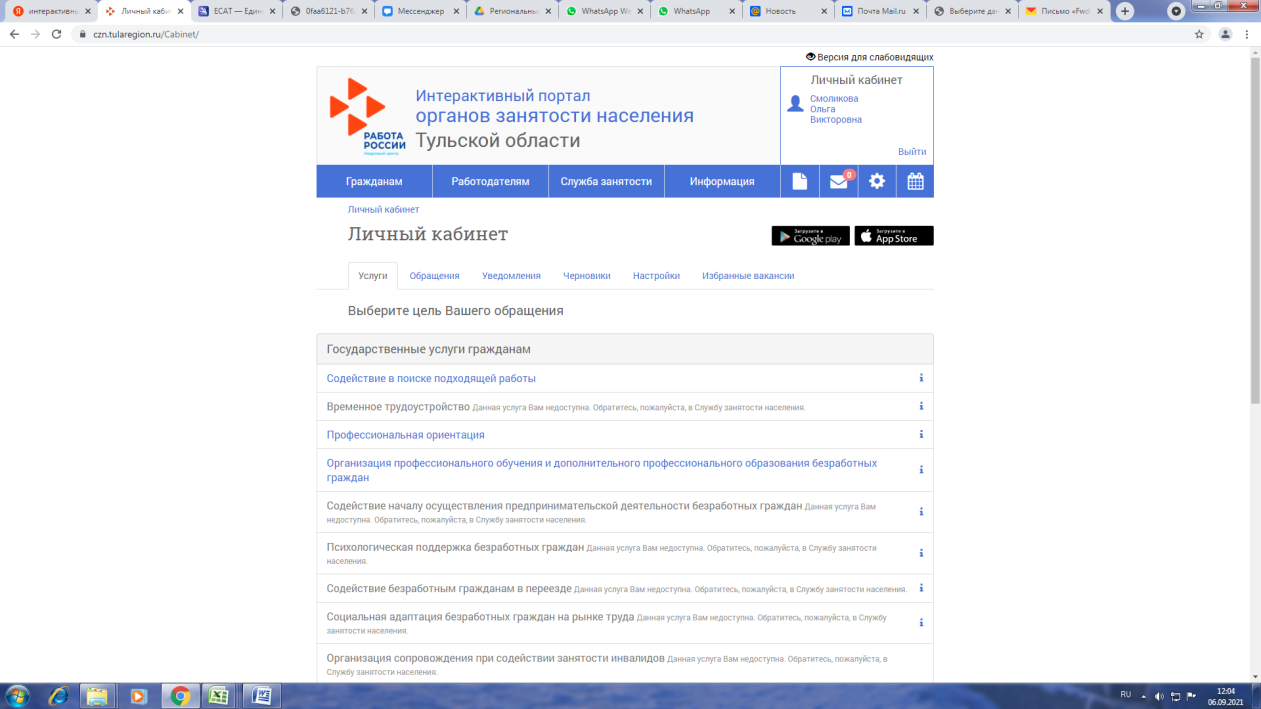 